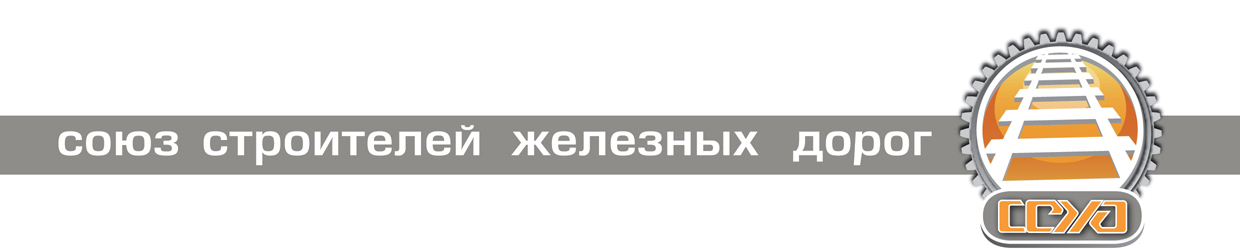 ИНФОРМАЦИОННЫЙ ОБЗОР ПРЕССЫ26.12.20161. Инвестпрограмма Дальневосточной желдороги в 2017 г. вырастет до 44,8 млрд рублейИнвестиционная программа Дальневосточной железной дороги (ДВЖД, филиал ОАО "РЖД") на 2017 год составит 44,8 млрд рублей, это на 1,2 млрд больше, чем в текущем году, сообщил журналистам в пятницу начальник магистрали Николай Маклыгин.http://tass.ru/transport/38994762. Инвестиции в развитие инфраструктуры ОАО «РЖД» в Северо-Западном федеральном округе составили 42,6 млрд рублейИнвестиции в развитие инфраструктуры в зоне ответственности Северо-Западного межрегионального координационного совета (СЗМКС) составили 42,6 млрд рублей. За счет привлечения средств внешних инвесторов реализуются 10 инвестиционных проектов на сумму в размере 3 млрд рублей, в том числе 9 проектов – в границах Октябрьской железной дороги на сумму в размере 2,9 млрд рублей, сообщается в пресс-релизе ОАО «Российские железные дороги».http://www.gudok.ru/news/?ID=13604703. Проект строительства "Северного широтного хода" близок к осуществлениюСтроительство в рамках проекта "Северный широтный ход" начнется сразу после того, как проект будет признан экономически целесообразным и прибыльным, заявил в ходе ежегодной пресс-конференции президент РФ Владимир Путин.https://ria.ru/economy/20161223/1484451500.html4. У РЖД появится свой оператор сотовой связиTele2 ведет переговоры с «Транстелекомом» о реализации этого проектаhttp://izvestia.ru/news/6538185. При выборе СРО необходимо убедиться в его реальном существованииАссоциацией «Национальное объединение строителей» получены сведения о фактах поступления руководителям строительных предприятий обращений от группы лиц, действующих от имени организации СРО Ассоциация строительных организаций «Союз строителей УралМонтаж», находящейся, согласно заявлению указанных лиц, «в статусе регистрации в РОСТЕХНАДЗОРЕ и получения членства в Национальном объединении строителей «НОСТРОЙ». Указанные обращения содержат предложение «по переходу на выгодных условиях, без каких-либо дополнительных оплат» в СРО Ассоциация строительных организаций «Союз строителей УралМонтаж».http://nostroy.ru/articles/detail.php?ELEMENT_ID=58186. ЮНИСТРИМ повысил надежность информационных систем с помощью облака КРОККРОК повысил надежность транзакционной системы АО КБ «ЮНИСТРИМ» благодаря переходу на облачную модель построения ИТ-инфраструктуры. Миграция в виртуальный дата-центр КРОК обеспечила отказоустойчивость критичных бизнес-систем на базе распределенной платформы и эластичность ИТ-инфраструктуры, снизив эксплуатационные риски и дополнительные затраты на оборудование.http://www.croc.ru/news/detail/68378/7. РЖДстрой объявил тендер на строительство дороги и тоннеля на станции ЧуприяновкаАО "РЖДстрой" объявило тендер на проведение реконструкции автомобильной дороги межмуниципального значения «Москва-Санкт-Петербург»-Чуприяновка-Старый Погост в Калининском районе Тверской области. Согласно конкурсной документации, планируется отремонтировать дорогу протяженностью 1,134 км. Более того, подрядчику необходимо будет на станции Чуприяновка оборудовать пересечения на разных уровнях с железной дорогой. Работы должны быть завершены до 20 декабря 2017 года.http://tvernews.ru/news/217556/